МИНИСТЕРСТВО СОЦИАЛЬНОЙ ЗАЩИТЫ И СЕМЕЙНОЙ ПОЛИТИКИТАМБОВСКОЙ ОБЛАСТИПРИКАЗот 20 января 2023 г. N 15ОБ ОБЩЕСТВЕННОМ СОВЕТЕ ПРИ МИНИСТЕРСТВЕ СОЦИАЛЬНОЙ ЗАЩИТЫИ СЕМЕЙНОЙ ПОЛИТИКИ ТАМБОВСКОЙ ОБЛАСТИВ соответствии с Федеральным законом от 21.07.2014 N 212-ФЗ "Об основах общественного контроля в Российской Федерации", Федеральным законом от 04.04.2005 N 32-ФЗ "Об Общественной палате Российской Федерации", Законом Тамбовской области от 23.12.2016 N 57-З "Об Общественной палате Тамбовской области", Законом Тамбовской области от 29.04.2015 N 522-З "О регулировании отдельных вопросов в сфере осуществления общественного контроля в Тамбовской области", в целях обеспечения взаимодействия министерства социальной защиты и семейной политики Тамбовской области с институтами гражданского общества приказываю:1. Утвердить Положение об Общественном совете при министерстве социальной защиты и семейной политики Тамбовской области согласно приложению к настоящему приказу.2. Признать утратившими силу приказы управления социальной защиты и семейной политики Тамбовской области:от 06.08.2015 N 40 "Об Общественном совете при управлении социальной защиты и семейной политики области";от 03.03.2017 N 12 "О внесении изменений в приказы управления социальной защиты и семейной политики области от 06.08.2015 N 40 "Об Общественном совете при управлении социальной защиты и семейной политики области", от 25.09.2015 N 57 "Об утверждении состава Общественного совета при управлении социальной защиты и семейной политики области";от 25.07.2018 N 35 "О внесении изменения в Положение об Общественном совете при управлении социальной защиты и семейной политики области";от 25.02.2019 N 18 "О внесении изменений в Положение об Общественном совете при управлении социальной защиты и семейной политики области";от 17.12.2020 N 186 "О внесении изменений в приказ управления социальной защиты и семейной политики области от 06.08.2015 N 40 "Об Общественном совете при управлении социальной защиты и семейной политики области";от 30.06.2022 N 80 "О внесении изменений в Положение об Общественном совете при управлении социальной защиты и семейной политики области".3. Настоящий приказ вступает в силу со дня его официального опубликования.4. Опубликовать настоящий приказ на официальном сайте министерства социальной защиты и семейной политики Тамбовской области, "Официальном интернет-портале правовой информации" (www.pravo.gov.ru) и на сайте сетевого издания "Тамбовская жизнь" (www.tamlife.ru).5. Контроль за выполнением настоящего приказа возложить на заместителя министра социальной защиты и семейной политики Тамбовской области - начальника управления государственной политики в сфере социальной поддержки граждан и правового сопровождения М.А.Макову.И.о. министра социальной защиты исемейной политики Тамбовской областиА.Н.ОреховаУтвержденоприказомминистерства социальной защиты исемейной политики Тамбовской областиот 20.01.2023 N 15ПОЛОЖЕНИЕОБ ОБЩЕСТВЕННОМ СОВЕТЕ ПРИ МИНИСТЕРСТВЕ СОЦИАЛЬНОЙ ЗАЩИТЫИ СЕМЕЙНОЙ ПОЛИТИКИ ТАМБОВСКОЙ ОБЛАСТИ1. Общие положения1.1. Положение об Общественном совете при министерстве социальной защиты и семейной политики Тамбовской области (далее - Положение, Совет, Министерство) определяет компетенцию, порядок деятельности Совета, его количественный состав, порядок организации и проведения конкурса кандидатов в члены Совета, требования к кандидатам, порядок взаимодействия Совета с Общественной палатой Тамбовской области (далее - Общественная палата области), срок полномочий членов Совета, их права и обязанности, порядок досрочного прекращения и порядок приостановления деятельности членов Совета, иные положения, связанные с особенностями деятельности Министерства.1.2. Совет выполняет консультативно-совещательные функции и участвует в осуществлении общественного контроля в порядке и формах, которые предусмотрены Федеральным законом от 21.07.2014 N 212-ФЗ "Об основах общественного контроля в Российской Федерации", другими федеральными законами и иными нормативными правовыми актами Российской Федерации, нормативными правовыми актами Тамбовской области, настоящим Положением.Совет содействует учету прав и законных интересов общественных объединений, правозащитных, религиозных и иных организаций при общественной оценке деятельности Министерства.1.3. Совет в своей деятельности руководствуется Конституцией Российской Федерации, федеральными законами, правовыми актами Президента Российской Федерации и Правительства Российской Федерации, Уставом (Основным Законом) Тамбовской области Российской Федерации, законами Тамбовской области и иными нормативными правовыми актами, а также настоящим Положением.1.4. Совет осуществляет свою деятельность на основе принципов законности, уважения прав и свобод человека, а также коллегиальности, открытости и гласности.1.5. Совет формируется в целях организации взаимодействия с Общественной палатой области, общественными организациями, представителями научного сообщества и деловых кругов при реализации полномочий Министерства, повышения качества работы областных государственных учреждений социального обслуживания, обеспечения открытости и доступности информации о деятельности Министерства.1.6. Порядок взаимодействия Совета с Общественной палатой области регламентируется Положением и согласовывается с Советом Общественной палаты области.Взаимодействие Совета с Общественной палатой области осуществляется в рамках полномочий Совета по следующим направлениям:формирование Совета;подготовка, организация, проведение и (или) участие в мероприятиях по осуществлению общественного контроля в области;подготовка, организация, проведение и (или) участие в проведении общественно значимых мероприятий;участие членов Совета в проведении гражданских форумов, слушаний, "круглых столов" и иных мероприятий по общественно важным вопросам;участие членов Совета в заседаниях Общественной палаты области (по приглашению);участие членов Общественной палаты области в мероприятиях, проводимых Советом (по приглашению).Совет осуществляет взаимодействие с Общественной палатой области по вопросам осуществления общественного контроля, информационного обеспечения общественного контроля, обеспечения его публичности и открытости, а также по иным вопросам, связанным с деятельностью Совета, в порядке, установленном законодательством Тамбовской области об общественном контроле.Совет вправе обратиться в Общественную палату области за оказанием информационной, методической и иной поддержки в целях развития гражданского общества в Тамбовской области.1.7. Состав Совета формируется в количестве 11 человек.1.8. Члены Совета исполняют свои обязанности на общественных началах.2. Задачи и компетенция Совета2.1. Основными задачами Совета являются:развитие взаимодействия Министерства с общественными объединениями, научными учреждениями и иными некоммерческими организациями и использование их потенциала для повышения эффективности реализации Министерством полномочий, отнесенных к его ведению;участие в рассмотрении вопросов, относящихся к сфере деятельности Министерства, вызвавших повышенный общественный резонанс, и выработка предложений по их решению;содействие Министерству в рассмотрении ключевых социально значимых вопросов в сфере социальной защиты и семейной политики и выработке предложений по их решению;содействие в подготовке предложений по реализации государственной политики в области конституционных прав граждан;повышение информированности общественности по основным направлениям деятельности Министерства;осуществление и развитие форм общественного контроля за деятельностью Министерства и подведомственных ему учреждений.2.2. Компетенция Совета:участие в осуществлении общественного контроля в порядке и формах, которые предусмотрены Федеральным законом от 21.07.2014 N 212-ФЗ "Об основах общественного контроля в Российской Федерации", другими федеральными законами и иными нормативными правовыми актами Российской Федерации, Законом Тамбовской области от 29.04.2015 N 522-З "О регулировании отдельных вопросов в сфере осуществления общественного контроля в Тамбовской области" и иными нормативными правовыми актами Тамбовской области, настоящим Положением;рассмотрение вопросов, связанных с предоставлением государственных услуг и осуществлением общественного контроля за их исполнением;анализ общественного мнения в сфере социальной защиты и семейной политики. Выявление на основе проведенного анализа положительного и отрицательного опыта работы в данном направлении. Подготовка предложений по решению выявленных проблем;рассмотрение и обсуждение инициатив граждан и общественных объединений по вопросам, отнесенным к компетенции Министерства, связанным с реализацией Министерством своих функций;подготовка предложений по совершенствованию законодательства Тамбовской области, а также выработка иных мер по регулированию процессов в сфере социальной защиты и семейной политики;проведение общественных экспертиз проектов нормативных правовых актов по актуальным проблемам социального обслуживания и социальной поддержки населения Тамбовской области;повышение информированности общественности по основным направлениям деятельности Министерства;рассмотрение и оценка мероприятий Министерства в части, касающейся функционирования антимонопольного комплаенса;рассмотрение и утверждение доклада об антимонопольном комплаенсе;выполнение иных функций в соответствии с федеральным законодательством и законодательством Тамбовской области.3. Формирование Совета3.1. Совет формируется на конкурсной основе. Конкурс кандидатов в члены Совета организуется и проводится в порядке, установленном Министерством в соответствии с требованиями Федерального закона от 21.07.2014 N 212-ФЗ "Об основах общественного контроля в Российской Федерации", Закона области от 29.04.2015 N 522-З "О регулировании отдельных вопросов в сфере осуществления общественного контроля в Тамбовской области", настоящим Положением.Министерство размещает объявление о конкурсе на официальном сайте Министерства в информационно-телекоммуникационной сети "Интернет" и в газете "Тамбовская жизнь", а также одновременно направляет указанное объявление в Общественную палату области.В целях организации работы, связанной с формированием Совета, министр социальный защиты и семейной политики Тамбовской области (далее - министр) издает приказ об организации работы по формированию Совета и об утверждении состава конкурсной комиссии для проведения конкурса кандидатов в члены Совета (далее - конкурсная комиссия, конкурс) в соответствии с требованиями статьи 3 Закона Тамбовской области от 29.04.2015 N 522-З "О регулировании отдельных вопросов в сфере осуществления общественного контроля в Тамбовской области".Правом выдвижения кандидатур в члены Совета обладают Общественная палата области, общественные объединения и иные негосударственные некоммерческие организации, в установленном порядке зарегистрированные на территории Тамбовской области, целями деятельности которых являются представление или защита общественных интересов и (или) выполнение экспертной работы в сфере общественных отношений.Не допускаются к выдвижению кандидатов в члены Совета следующие общественные объединения и иные негосударственные некоммерческие организации:1) некоммерческие организации, зарегистрированные менее чем за один год до дня истечения срока полномочий членов Совета действующего состава;2) региональные отделения, иные структурные подразделения политических партий;3) некоммерческие организации, которым в соответствии с Федеральным законом от 25.07.2002 N 114-ФЗ "О противодействии экстремистской деятельности" вынесено предупреждение в письменной форме о недопустимости осуществления экстремистской деятельности, - в течение одного года со дня вынесения предупреждения, если оно не было признано судом незаконным;4) некоммерческие организации, деятельность которых приостановлена в соответствии с Федеральным законом от 25.07.2002 N 114-ФЗ "О противодействии экстремистской деятельности", Федеральным законом от 19.05.1995 N 82-ФЗ "Об общественных объединениях", если решение о приостановлении не было признано судом незаконным.3.2. Требования к кандидатам:3.2.1. Совет формируется на основе добровольного участия в его деятельности граждан Российской Федерации, проживающих на территории Тамбовской области и достигших возраста восемнадцати лет;3.2.2. в состав Совета не могут входить лица, замещающие государственные должности Российской Федерации и субъектов Российской Федерации, должности государственной службы Российской Федерации и субъектов Российской Федерации, лица, замещающие муниципальные должности и должности муниципальной службы, лица, которые в соответствии с Федеральным законом от 04.04.2005 N 32-ФЗ "Об Общественной палате Российской Федерации" не могут быть членами Общественной палаты Российской Федерации, а также лица, которые в соответствии с Законом Тамбовской области от 23.12.2016 N 57-З "Об Общественной палате Тамбовской области" не могут быть членами Общественной палаты области;3.2.3. наличие опыта работы (деятельности) в сфере представления общественных интересов, социальной защиты населения и (или) выполнения экспертной работы в сфере общественных отношений не менее одного года;3.2.4. отсутствие запретов и ограничений, препятствующих вхождению в состав Совета, установленных Законом Тамбовской области от 29.04.2015 N 522-З "О регулировании отдельных вопросов в сфере осуществления общественного контроля в Тамбовской области".3.3. Отобранные конкурсной комиссией по результатам конкурса кандидатуры подлежат включению в состав Совета. Состав Совета утверждается приказом Министерства.3.4. Министерство в течение пяти рабочих дней после вступления в силу приказа, которым утвержден состав Совета, размещает на своем официальном сайте в информационно-телекоммуникационной сети "Интернет" информацию об утвержденном составе Совета и одновременно направляет указанную информацию в Общественную палату области.3.5. Порядок проведения конкурса кандидатов в члены Совета (далее - Порядок конкурса) разработан в соответствии с требованиями Федерального закона от 21.07.2014 N 212-ФЗ "Об основах общественного контроля в Российской Федерации", Закона Тамбовской области от 29.04.2015 N 522-З "О регулировании отдельных вопросов в сфере осуществления общественного контроля в Тамбовской области", а также настоящим Положением.3.6. Конкурс кандидатов в члены Совета (далее - конкурс) проводится конкурсной комиссией, которая формируется для отбора, оценки заявлений кандидатов и принятия решения о включении в состав Совета, в целях обеспечения равного доступа граждан Российской Федерации, проживающих на территории Тамбовской области, к участию в работе Совета.3.7. Заседания конкурсной комиссии проводятся в случаях, предусмотренных подпунктами 3.7.1 и 3.7.2 пункта 3.7 настоящего Положения.3.7.1. Заседание конкурсной комиссии проводится раз в три года в целях оценки поступивших заявлений на участие в конкурсе и определения кандидатур для включения в состав Совета.3.7.2. Заседание конкурсной комиссии проводятся в целях оценки поступивших заявлений на участие в конкурсе и определения кандидатур для включения в состав Совета в целях замещения члена Совета, чьи полномочия досрочно прекращены по основаниям, предусмотренным пунктом 4.11 настоящего Положения.3.8. Порядок подачи, приема и рассмотрения заявлений на участие в конкурсе определяется настоящим Положением.3.9. Для проведения конкурса Министерство образует конкурсную комиссию.В состав конкурсной комиссии входят министр и (или) уполномоченные им представители, а также представители Общественной палаты области.3.10. Конкурсная комиссия формируется в составе 7 человек и состоит из председателя, его заместителя, секретаря и членов комиссии (далее - члены конкурсной комиссии).Состав конкурсной комиссии формируется таким образом, чтобы была исключена возможность возникновения конфликтов интересов, которые могли бы повлиять на принимаемые конкурсной комиссией решения.3.11. Под конфликтом интересов в настоящем Положении понимается ситуация, при которой личная заинтересованность члена конкурсной комиссии влияет или может повлиять на объективность и беспристрастность принимаемых решений и при которой возникает или может возникнуть противоречие между личной заинтересованностью члена конкурсной комиссии и целями и задачами конкурса.Под личной заинтересованностью члена конкурсной комиссии, которая влияет или может повлиять на объективность и беспристрастность принимаемого решения, в настоящем Положении понимается возможность получения членом конкурсной комиссии доходов в виде денег, ценностей, иного имущества, в том числе имущественных прав, либо услуг для себя или для третьих лиц.В случае возникновения у члена конкурсной комиссии личной заинтересованности, которая приводит или может привести к конфликту интересов, он обязан проинформировать об этом Министерство и Общественную палату области в письменной форме.3.12. Заседание конкурсной комиссии проводит председатель. В случае его отсутствия заседание проводит заместитель председателя.3.13. Конкурсная комиссия осуществляет следующие функции:проводит заседания;проводит оценку заявлений на участие в конкурсе;определяет кандидатуры для включения и состав Совета.3.14. Заседание конкурсной комиссии считается правомочным, если на нем присутствует не менее двух третей от общего числа ее членов. Решения конкурсной комиссии по результатам проведения конкурса принимаются открытым голосованием простым большинством голосов ее членов, присутствующих на заседании. При равенстве голосов решающим является голос председателя конкурсной комиссии.3.15. Направленное заявление и приложенные к нему документы подлежат регистрации специалистом, ответственным за ведение делопроизводства в Министерстве, в установленном порядке.3.16. Официальные представители Общественной палаты области, общественных объединений и иных негосударственных некоммерческих организаций, обладающих правом выдвижения кандидатур в члены Совета (далее - заявители), в течение тридцати календарных дней со дня размещения объявления о конкурсе в члены Совета на официальном сайте Министерства в информационно-телекоммуникационной сети "Интернет" и в газете "Тамбовская жизнь" представляют лично либо направляют по почте заявление о выдвижении кандидата в члены Совета (далее - кандидат) по форме, указанной в приложении N 1 к настоящему Положению, с приложением следующих документов:1) биографической справки на кандидата по форме, указанной в приложении N 2 к настоящему Положению, с приложением фотографии кандидата размером 30 х 40 мм;2) заявления-согласия кандидата на выдвижение в члены Совета по форме, указанной в приложении N 3 к настоящему Положению;3) заявления-согласия кандидата на обработку его персональных данных по форме, указанной в приложении N 4 к настоящему Положению;4) копии паспорта кандидата или заменяющего его документа (оригинал соответствующего документа предъявляется лично кандидатом по прибытии на конкурс);5) копии трудовой книжки кандидата, заверенной нотариально или кадровой службой по месту работы (службы) кандидата, или иных документов, подтверждающих трудовую (служебную) деятельность кандидата, либо с предъявлением оригинала;6) копии документов об образовании кандидата, а также по желанию кандидата копии документов, подтверждающих повышение или присвоение квалификации по результатам дополнительного профессионального образования, документов о присвоении ученой степени, ученого звания, заверенные нотариально или кадровой службой по месту работы (службы) кандидата, либо с предъявлением оригиналов.Несвоевременное представление вышеуказанных документов, представление их не в полном объеме или с нарушением правил оформления без уважительной причины, а также представление заведомо ложных сведений о кандидате являются основанием для отказа заявителю в их рассмотрении.3.17. Объявление о конкурсе размещается на официальном сайте Министерства в информационно-телекоммуникационной сети "Интернет" и в газете "Тамбовская жизнь", а также одновременно направляется в Общественную палату области.В объявлении о конкурсе указываются требования к кандидатам в члены Совета, перечень документов, которые необходимо представить для участия в конкурсе, срок подачи необходимых для участия в конкурсе документов, адрес места, куда необходимо представить указанные документы, иная необходимая для проведения конкурса информация.3.18. Решение о дате, месте и времени проведения конкурса принимается министром после окончания срока подачи документов.3.19. Организация проведения конкурса возлагается на конкурсную комиссию.3.20. На заседании конкурсной комиссии изучаются документы, представленные кандидатами, на предмет соответствия кандидатов требованиям, установленных настоящим Положением, а также на предмет соответствия документов требованиям, установленным пунктом 3.16 настоящего Положения.По итогам рассмотрения представленных документов конкурсная комиссия принимает решение в отношении каждого кандидата о соответствии либо несоответствии кандидата требованиям, установленным настоящим Положением.3.21. Конкурсная комиссия принимает решение о несоответствии кандидата в следующих случаях:несоответствие кандидата требованиям, установленным пунктом 3.2 настоящего Положения;представление неполного пакета документов или несоответствие представленных документов требованиям, установленным пунктом 3.16 настоящего Положения;представление неполных, неточных и (или) недостоверных сведений.3.22. Проверка достоверности сведений, содержащихся в представленных заявителем документах, осуществляется конкурсной комиссией путем их сопоставления с информацией, полученной от компетентных органов, а также другими способами, не запрещенными законодательством.3.23. Конкурс заключается в оценке конкурсной комиссией соответствия кандидатов квалификационным требованиям, установленным для членов Совета. Приоритет отдается кандидатам, соответствующим большинству из установленных квалификационных требований. При проведении конкурса кандидатам гарантируется равенство прав в соответствии с Конституцией Российской Федерации и федеральными законами.Личное присутствие кандидатов в члены Совета при проведении конкурса обязательно.Решение конкурсной комиссии принимается в отсутствие кандидата.3.24. По результатам проведения конкурса конкурсная комиссия принимает решение о результатах проведения конкурса, с указанием кандидатов, соответствующих большинству из установленных требований, представляемых для включения в состав Совета.3.25. Результаты работы конкурсной комиссии оформляются решением, которое подписывается председателем, заместителем председателя, секретарем и членами комиссии, принявшими участие в заседании.Решение конкурсной комиссии по результатам проведения конкурса незамедлительно направляется министру.3.26. Сообщения о результатах конкурса направляются заявителям и кандидатам в семидневный срок со дня его завершения.3.27. Кандидат, не согласный с решением, принятым конкурсной комиссией, вправе обратиться в Общественную палату области.4. Порядок деятельности Совета4.1. Совет осуществляет деятельность в соответствии с планом работы на очередной календарный год, утвержденным на его заседании и согласованным с министром.4.2. Основной формой деятельности Совета являются заседания, которые проводятся по мере необходимости, но не реже одного раза в полугодие, и считаются правомочными, если на них присутствует не менее двух третей членов Совета.4.3. На первом заседании Совет большинством голосов его членов избирает председателя Совета, который организует работу Совета и проводит его заседания, и секретаря Совета.4.4. Председатель Совета:4.4.1. определяет приоритетные направления деятельности Совета, организует его работу и председательствует на заседаниях;4.4.2. вносит на утверждение Совета планы работы, формирует повестку заседания Совета, состав экспертов и иных лиц, приглашаемых на заседания;4.4.3. координирует деятельность Совета;4.4.4. взаимодействует с министром по вопросам реализации решений Совета, изменению его состава;4.4.5. подписывает протоколы заседаний и другие документы Совета;4.4.6. представляет Совет в органах государственной власти, органах местного самоуправления, организациях.4.5. В отсутствие председателя Совета его функции выполняет заместитель.4.6. Секретарь Совета:4.6.1. организует текущую деятельность Совета;4.6.2. информирует членов Совета о времени, месте и повестке дня его заседания, а также об утвержденных планах работы;4.6.3. во взаимодействии с членами Совета обеспечивает подготовку информационно-аналитических материалов к заседанию по вопросам, включенным в повестку дня;4.6.4. организует делопроизводство.4.7. Члены Совета имеют право:4.7.1. вносить предложения относительно формирования планов работы Совета и повестки дня его заседания;4.7.2. знакомиться с документами и материалами по вопросам, вынесенным на обсуждение Совета;4.7.3. предлагать кандидатуры экспертов для участия в заседаниях Совета;4.7.4. возглавлять и входить в состав рабочих и экспертных групп, формируемых Советом.4.8. Члены Совета обязаны:4.8.1. принимать участие в заседаниях лично, не передавая свои полномочия другим лицам;4.8.2. соблюдать законодательство Российской Федерации об общественном контроле;4.8.3. соблюдать конфиденциальность полученной в ходе общественного контроля информации;4.8.4. информировать о возникновении личной заинтересованности, которая может привести к конфликту интересов;4.8.5. нести иные обязанности, предусмотренные законодательством Российской Федерации.4.9. Решения Совета принимаются открытым голосованием простым большинством голосов его членов, присутствующих на заседании. При равенстве голосов решающим является голос председательствующего.Решения Совета принимаются в форме заключений, предложений и обращений, носят рекомендательный характер и отражаются в протоколах заседаний, которые подписывают председатель Совета и секретарь Совета.Копии протоколов представляются министру в течение 7 дней со дня их подписания.Результаты осуществленного Советом общественного контроля оформляются в виде итоговых документов общественного мониторинга, актов общественной проверки, заключений общественной экспертизы, протоколов общественного обсуждения, протоколов общественных (публичных) слушаний, а также в иных формах, предусмотренных федеральными законами (далее - итоговый документ, подготовленный Советом по результатам общественного контроля).Итоговый документ, подготовленный Советом по результатам общественного контроля, в течение пяти рабочих дней после дня его составления направляется Советом министру для рассмотрения.Министерство рассматривает подготовленные Советом по результатам общественного контроля итоговые документы в течение тридцати календарных дней со дня их получения, а в случаях, предусмотренных федеральными законами и иными нормативными правовыми актами Российской Федерации, законами и иными нормативными правовыми актами области, учитывает предложения, рекомендации и выводы, содержащиеся в этих документах, и принимает меры по защите прав и свобод человека и гражданина, прав и законных интересов общественных объединений и иных негосударственных некоммерческих организаций. Информация о результатах рассмотрения итоговых документов направляется Министерством в Совет в письменной форме в пределах срока, установленного в настоящем абзаце, для их рассмотрения.Совет осуществляет определение и обнародование результатов общественного контроля в порядке, предусмотренном Федеральным законом от 21.07.2014 N 212-ФЗ "Об основах общественного контроля в Российской Федерации", в том числе обнародует информацию о своей деятельности, о проводимых мероприятиях общественного контроля и об их результатах, размещает ее на официальном сайте Министерства в информационно-телекоммуникационной сети "Интернет", в средствах массовой информации, а также при необходимости направляет информацию о результатах общественного контроля в органы прокуратуры и (или) органы государственной власти, в компетенцию которых входит осуществление государственного контроля (надзора) за деятельностью органов и (или) организаций, в отношении которых осуществляется общественный контроль.4.10. По запросам Совета Министерство в течение 20 календарных дней представляет Совету сведения, необходимые для исполнения его полномочий, за исключением сведений, составляющих государственную или иную охраняемую законом тайну, сведений о персональных данных, а также информации, доступ к которой ограничен федеральными законами.4.11. Срок полномочий членов Совета истекает через три года со дня издания приказа об утверждении состава Совета.Полномочия члена Совета прекращаются по истечении срока его полномочий, а также досрочно в случаях:письменного заявления о выходе из состава Совета;прекращения гражданства Российской Федерации или наличия гражданства (подданства) иностранного государства либо вида на жительство или иного документа, подтверждающего право на постоянное проживание гражданина Российской Федерации на территории иностранного государства;вступления в законную силу обвинительного приговора суда;признания недееспособным, безвестно отсутствующим, объявления умершим на основании решения суда, вступившего в законную силу;смерти;наступления обстоятельств, в силу которых член Совета входит в круг лиц, указанных в подпункте 3.2.2 пункта 3.2 настоящего Положения;несоблюдения, неисполнения и (или) ненадлежащего исполнения федерального законодательства и законодательства Тамбовской области об общественном контроле.Досрочное прекращение полномочий члена Совета по письменному заявлению о выходе из состава Совета оформляется решением председателя Совета в течение семи календарных дней со дня его поступления в Совет. О принятом решении Совет уведомляет в письменной форме министра в течение десяти календарных дней со дня его принятия.Досрочное прекращение полномочий члена Совета по основаниям, предусмотренным абзацами четвертым - четырнадцатым настоящего Положения, оформляется решением Совета в течение 30 календарных дней со дня их возникновения, предварительно согласованным с министром.В случае досрочного прекращения полномочий члена Совета новый член Совета вводится в его состав в порядке, предусмотренном разделом 3 настоящего Положения;прекращения членства в Общественной палате области, общественном объединении, иной негосударственной некоммерческой организации члена Совета, кандидатура которого выдвинута соответственно Общественной палатой области, данным общественным объединением, иной негосударственной некоммерческой организацией;ходатайства Общественной палаты области, общественного объединения, иной негосударственной некоммерческой организации об отзыве члена Совета, кандидатура которого выдвинута соответственно Общественной палатой области, данным общественным объединением, иной негосударственной некоммерческой организацией.4.12. Полномочия члена Совета приостанавливаются в случае:1) предъявления ему в порядке, установленном уголовно-процессуальным законодательством Российской Федерации, обвинения в совершении преступления;2) назначения ему административного наказания в виде административного ареста;3) регистрации его в качестве кандидата на государственную должность Российской Федерации, кандидата в депутаты законодательного (представительного) органа субъекта Российской Федерации, кандидата на государственную должность субъекта Российской Федерации, кандидата на должность государственной службы Российской Федерации, кандидата на должность государственной службы субъекта Российской Федерации, кандидата на муниципальную должность, кандидата в депутаты представительного органа местного самоуправления, кандидата на должность муниципальной службы, доверенного лица или уполномоченного представителя кандидата (избирательного объединения, политической партии), а также в случае вхождения его в состав инициативной группы по проведению референдума в Российской Федерации или в Тамбовской области.Приостановление полномочий члена Совета оформляется решением Совета в течение 30 календарных дней со дня возникновения оснований, предусмотренных абзацами вторым - четвертым настоящего пункта. Решение Совета предварительно согласовывается с министром.4.13. Полномочия члена Совета возобновляются на следующий день после истечения срока применения соответствующей меры либо прекращения обстоятельств, указанных в пункте 4.12 настоящего Положения.Возобновление полномочий члена Совета оформляется решением Совета с последующим уведомлением министра.4.14. Организационно-техническое обеспечение деятельности Совета, включая проведение его заседаний, осуществляет Министерство.4.15. Информация о создании Совета, его составе, планах работы и принятых на заседаниях решениях размещается на официальном сайте Министерства в информационно-телекоммуникационной сети "Интернет".Приложение N 1к Положению об Общественном совете приминистерстве социальной защиты исемейной политики Тамбовской области                                 Заявление   о выдвижении кандидата в члены Общественного совета при министерстве         социальной защиты и семейной политики Тамбовской области    Наименование      общественного      объединения     (негосударственнойнекоммерческой организации) (адрес места расположения, телефон, электронныйадрес) _______________________________________________________________________________________________________________________________________________выдвигает кандидата (Ф.И.О.) _______________________________________________________________________________________________________________________________________________________________________________________________________________________________________________________________________________  (указывается Ф.И.О. (полностью), дата рождения кандидата, гражданство,     место жительства, место работы (службы) кандидата, сведения о егосоответствии требованиям, предъявляемым к кандидатам в члены Общественного совета при министерстве социальной защиты и семейной политики Тамбовской   области, а также об отсутствии запретов и ограничений для вхождения в состав Общественного совета при министерстве социальной защиты и семейной                       политики Тамбовской области)в  члены Общественного совета при министерстве социальной защиты и семейнойполитики Тамбовской области.    Приложение:1) биографическая справка на кандидата на ______ л.;2)  заявление-согласие кандидата на выдвижение в члены Общественного Советапри  министерстве  социальной защиты и семейной политики Тамбовской областина _____ л.;3) заявление-согласие кандидата на обработку его персональных данных на ___л.;4) иные прилагаемые документы (перечислить) на _____ л."___" _________ 20___ г. _______________________ __________________________                        подпись уполномоченного             Ф.И.О.                          лица общественного                              объединения                          (негосударственной                            некоммерческой                         организации), печатьПриложение N 2к Положению об Общественном совете приминистерстве социальной защиты исемейной политики Тамбовской области                          Биографическая справка┌────────────┐│            ││ Место  для ││ фотографии ││ 30 х 40 мм ││            ││            │└────────────┘                           Трудовая деятельность                           (за последние 10 лет)                         Общественная деятельность    Мне  известно,  что  заведомо  ложные  сведения,  сообщенные  о  себе вбиографической  справке,  и мое несоответствие квалификационным требованияммогут повлечь отказ в участии в конкурсе и вхождению в состав Общественногосовета  при  министерстве  социальной защиты и семейной политики Тамбовскойобласти."___" _________ 20___ г.  ___________________  ____________________________                           подпись кандидата                 Ф.И.О.Приложение N 3к Положению об Общественном совете приминистерстве социальной защиты исемейной политики Тамбовской области                                      Министру социальной защиты и семейной                                       политики Тамбовской области                                       ____________________________________                                                    (Ф.И.О.)                                       ____________________________________                                                    (Ф.И.О.)                                       ____________________________________                                       ____________________________________                                               (проживающего(ей) по адресу)                                       ____________________________________                            Заявление-согласие           гражданина на выдвижение в члены Общественного совета при министерстве социальной защиты и семейной политики Тамбовской области    Я, ___________________________________________________________________,паспорт серии ________________, номер ______________ выданный ______________________________________________________________________________________________________________ "___" ______________ _____ года, согласен (согласна)участвовать   в  конкурсе  кандидатов  в  члены  Общественного  совета  приминистерстве социальной защиты и семейной политики Тамбовской области.    С условиями конкурса ознакомлен (ознакомлена)."___" _______ 20___ г. ______________________ _____________________________                          подпись кандидата                   Ф.И.О.Приложение N 4к Положению об Общественном совете приминистерстве социальной защиты исемейной политики Тамбовской области                                      Министру социальной защиты и семейной                                       политики Тамбовской области                                       ____________________________________                                                     (Ф.И.О.)                                       ____________________________________                                                     (Ф.И.О.)                                       ____________________________________                                       ____________________________________                                              (проживающего(ей) по адресу)                                       ____________________________________                            Заявление-согласие               субъекта на обработку его персональных данных    Я, ___________________________________________________________________,паспорт серии _____________, номер _________________ выданный __________________________________________________________________________________________________________________ "___" __________ ________ года, в соответствии сФедеральным  законом  от 27 июля 2006 года N 152-ФЗ "О персональных данных"даю  согласие министерству социальной защиты и семейной политики Тамбовскойобласти, расположенному по адресу ___________________________________________________________________________________________________________________,на обработку моих персональных данных в целях участия в конкурсе кандидатовв  члены Общественного совета при министерстве социальной защиты и семейнойполитики Тамбовской области, а именно: _____________________________________________________________________________________________________________________________________________________________________________________________________________________________________________________________________  (указать состав персональных данных (Ф.И.О., паспортные данные, адрес,     контактный телефон, анкетные и биографические данные, сведения об      образовании, о трудовом стаже, общественной деятельности и пр.)Согласие  вступает  в  силу  со  дня  его  подписания и действует в течениенеопределенного  срока.  Согласие может быть отозвано мною в любое время наосновании моего письменного заявления."___" _________ 20___ г. _____________________ ____________________________                            подпись кандидата               Ф.И.О.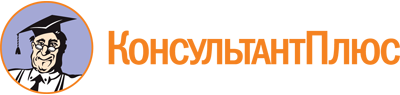 Приказ министерства социальной защиты и семейной политики Тамбовской области от 20.01.2023 N 15
"Об Общественном совете при министерстве социальной защиты и семейной политики Тамбовской области"
(вместе с "Положением об Общественном совете при министерстве социальной защиты и семейной политики Тамбовской области")Документ предоставлен КонсультантПлюс

www.consultant.ru

Дата сохранения: 12.06.2023
 Фамилия, имя, отчествоДата рожденияМесто рождения (село, деревня, город, район, область, край, республика, страна)Гражданство (если изменяли, то укажите, когда и по какой причине, если имеете гражданство другого государства - укажите)Образование (когда, какие учебные заведения окончили), направление подготовки или специальность по диплому, квалификация по дипломуУченая степень (звание) (при наличии)Государственные награды, иные награды и знаки отличия (при наличии)Семейное положениеБыли ли Вы судимы (когда и за что)Адрес регистрации (паспорт)Адрес фактического проживанияКонтактные телефоныДата поступленияДата увольненияМесто работы (наименование организации), должностьДата начала осуществленияДата окончания осуществленияНаименование общественной организации